С 18 мая 2020 года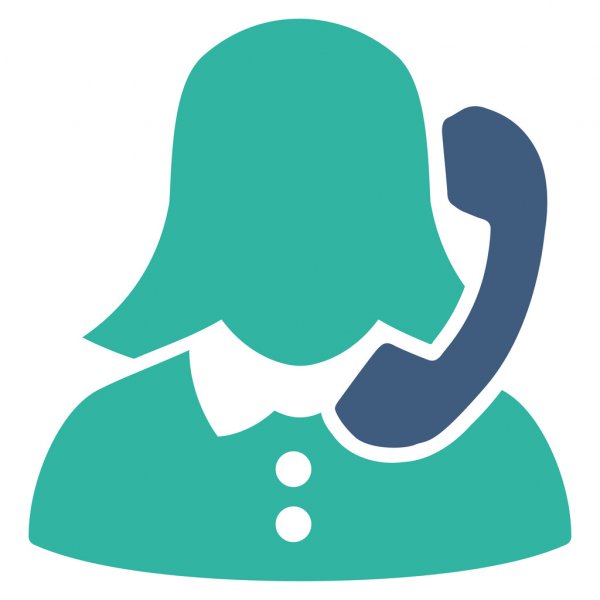 ГКУ «Центр социальной поддержки населения»ведет прием по всем услугамПн- Чет   с 9.00 до 17.12Пятница   с 9.00 до 16.12Записаться на приём в филиал Государственного казенного учреждения Оренбургской области «Центр социальной поддержки населения»Тюльганского района можно по телефонам:8  (35332) 2- 26- 72 (пособия на детей, услуги связи и прочие меры)8 (35332) 2- 26 -75 (компенсации, субсидии по оплате ЖКУ, установление льготного статуса)8 (35332) 2 -37 -79 заведующий филиаломили подать заявку на официальном сайте ГКУ «Центр социальной поддержки населения» www.csp.msr.orb.ruВ соответствии с Указом Губернатора Оренбургской области от 17.03.2020 № 112-ук просим граждан на приеме соблюдать социальную дистанцию, индивидуальную защиту – медицинские маски и перчатки